a.s. 		prof. 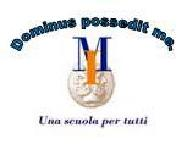 ISTITUTO  MAGISTRALE  STATALE“MARIA IMMACOLATA”P.za EUROPA – 71013 SAN GIOVANNI ROTONDO (FG)PROGRAMMAZIONEDIDATTICO – EDUCATIVAANNO SCOLASTICO2016/2017DOCENTEDISCIPLINACLASSE  sez. INDIRIZZOAnalisi della situazione di partenza (Cliccando nel modulo sottostante, è possibile modificare a piacere il suggerimento oppure cancellarlo completamente ed editare un testo nuovo)Libri di testo in adozionePer la classe ci si è accreditati come docente M@gischoolSìNoNon ancoraProposte per il recuperoLezioni e/o esercitazioni nelle prime due settimane dell’a.s.Richiami nel corso della normale attività didatticaRecupero ordinario in itinere al termine di ogni  Unità Didattiche ()IDEIAltro Definizione degli obiettivi minimi disciplinariSi fa riferimento agli obiettivi minimi stabiliti per la classe nella riunione di dipartimento del 5 settembre 2016.(oppure inserire gli obiettivi minimi, se diversi da quelli stabiliti nel dipartimento)ConoscenzeCompetenzeCapacità:Preparazione delle Prove Nazionali Standardizzate (INVALSI)(Solo per le classi seconde e quinte, per Matematica e Italiano)Allo scopo di preparare al meglio gli alunni alle Prove Nazionali Standardizzate (INVALSI) vengono previste le seguenti attività:lezioni dedicate alle prove invalsi (competenze e capacità)simulazioni di prove standardizzatepartecipazione ad iniziative di formazione e aggiornamento di alunni e docenti.Metodologia didatticaStrumenti e mezzi Libro di testo Quaderno degli appunti Laboratorio Sussidi audio – visivi Computer LIMAltro Verifiche sommative Interrogazioni orali Prove strutturate Prove semistrutturate Rapporti di ricerca QuestionariAltro Attività di recupero e approfondimento. (Nel caso in cui non si accoglie il suggerimento, cliccare nel modulo e cancellare il testo)ValutazioneGriglia di valutazione delle verifiche orali Si fa riferimento alle griglie elaborate dal Dipartimento nella riunione del 5 settembre 2016oppure(La tabella sottostante è modificabile cliccandoci sopra)Griglia di valutazione delle verifiche Scritte – Grafiche - PraticheSi fa riferimento alle griglie elaborate dal Dipartimento nella riunione del 5 settembre 2016oppureNumero delle verifiche orali, scritte, grafiche e/o pratiche che s’intende effettuare nelI quadrimestre      verifiche orali (delle quali  potrebbe/potrebbero essere un test) e  verifiche scritte, grafiche e/o pratiche.II quadrimestre     verifiche orali (delle quali  potrebbe/potrebbero essere un test) e   verifiche scritte, grafiche e/o pratiche. Valutazione intermedia e finaleConsiderando che il voto di fine anno deve esprimere la misura delle conoscenze, competenze e capacità raggiunte dall’alunno in relazione agli standard prefissati e/o previsti dal curricolo, per la valutazione finale si intende operare nel modo seguente:la media dei voti conseguiti, se risulta un numero intero, rappresenta anche la valutazione finale;se la media dei voti risulta essere un numero decimale, il necessario arrotondamento è svolto prendendo in considerazione i così detti “obiettivi non cognitivi”, rilevati attraverso l’osservazione quotidiana dei comportamenti. Gli “obiettivi non cognitivi” presi in considerazione sono: rispetto degli impegni scolasticiprogresso personale impegno metodo di studio conoscenze acquisite competenze acquisite partecipazione all’attività didatticasvolgimento degli esercizi assegnaticontinuità nell’impegnoaltro      Consiglio orientativo agli allievi(Solo per le classi quinte)In base ai risultati scolastici conseguiti in  negli anni precedenti, l’interesse mostrato,la propensione allo studio della disciplina,ai seguenti alunni  si suggerisce di proseguire gli studi nell’area SCANSIONE MODULARE DELLA DISCIPLINAARTICOLAZIONE DEL MODULODisciplinaTesto:Volume Volume Volume Volume Metodo deduttivo (metodo che muove da assiomi e postulati per ricavare dimostrazioni e spiegare i fenomeni)Metodo induttivo(metodo che muove dallo studio delle esperienze sensibili per arrivare ad una definizione generale ed universale).Problem solvingBrain StormingMastery learningDidattica capovoltaCooperative learningAltro Voto/10CONOSCENZECOMPETENZECAPACITA’7-8MODULO N°TITOLO DEL MODULOTEMPI PREVISTI (Ore)PERIODI0Accoglienza e recupero12345ORE TOTALIORE TOTALIMODULO N°0 – Accoglienza e recuperoTempo previsto:  ore.PREREQUISITIFasiAttività DidatticaTempi previsti1h2h3hMODULO N. 1 –      Tempo previsto: ore  ( settimane) PREREQUISITIARTICOLAZIONE DEL MODULOARTICOLAZIONE DEL MODULOARTICOLAZIONE DEL MODULOARTICOLAZIONE DEL MODULOARTICOLAZIONE DEL MODULOUnità didattica (U.D.)Titolo U.D.ContenutiVerifiche Tempi(Ore)1TipologiaScritta o graficaPraticaOraleUsoFormativa SommativaTipo di verificaColloquio breveColloquio lungoRapporto di ricercaQuestionarioProva strutturataProva semistrutturataAutenticaCompito in classe Altro 2TipologiaScritta o graficaPraticaOraleUsoFormativa SommativaTipo di verificaColloquio breveColloquio lungoRapporto di ricercaQuestionarioProva strutturataProva semistrutturataAutenticaCompito in classe Altro 3TipologiaScritta o graficaPraticaOraleUsoFormativa SommativaTipo di verificaColloquio breveColloquio lungoRapporto di ricercaQuestionarioProva strutturataProva semistrutturataAutenticaCompito in classe Altro 4TipologiaScritta o graficaPraticaOraleUsoFormativa SommativaTipo di verificaColloquio breveColloquio lungoRapporto di ricercaQuestionarioProva strutturataProva semistrutturataAutenticaCompito in classe Altro ORE  TOTALIORE  TOTALIORE  TOTALIORE  TOTALIMODULO N. 2 –      Tempo previsto: ore  ( settimane) PREREQUISITIARTICOLAZIONE DEL MODULOARTICOLAZIONE DEL MODULOARTICOLAZIONE DEL MODULOARTICOLAZIONE DEL MODULOARTICOLAZIONE DEL MODULOUnità didattica (U.D.)Titolo U.D.ContenutiVerifiche Tempi(Ore)1TipologiaScritta o graficaPraticaOraleUsoFormativa SommativaTipo di verificaColloquio breveColloquio lungoRapporto di ricercaQuestionarioProva strutturataProva semistrutturataAutenticaCompito in classe Altro 2TipologiaScritta o graficaPraticaOraleUsoFormativa SommativaTipo di verificaColloquio breveColloquio lungoRapporto di ricercaQuestionarioProva strutturataProva semistrutturataAutenticaCompito in classe Altro 3TipologiaScritta o graficaPraticaOraleUsoFormativa SommativaTipo di verificaColloquio breveColloquio lungoRapporto di ricercaQuestionarioProva strutturataProva semistrutturataAutenticaCompito in classe Altro 4TipologiaScritta o graficaPraticaOraleUsoFormativa SommativaTipo di verificaColloquio breveColloquio lungoRapporto di ricercaQuestionarioProva strutturataProva semistrutturataAutenticaCompito in classe Altro ORE  TOTALIORE  TOTALIORE  TOTALIORE  TOTALIMODULO N. 3 –      Tempo previsto: ore  ( settimane) PREREQUISITIARTICOLAZIONE DEL MODULOARTICOLAZIONE DEL MODULOARTICOLAZIONE DEL MODULOARTICOLAZIONE DEL MODULOARTICOLAZIONE DEL MODULOUnità didattica (U.D.)Titolo U.D.ContenutiVerifiche Tempi(Ore)1TipologiaScritta o graficaPraticaOraleUsoFormativa SommativaTipo di verificaColloquio breveColloquio lungoRapporto di ricercaQuestionarioProva strutturataProva semistrutturataAutenticaCompito in classe Altro 2TipologiaScritta o graficaPraticaOraleUsoFormativa SommativaTipo di verificaColloquio breveColloquio lungoRapporto di ricercaQuestionarioProva strutturataProva semistrutturataAutenticaCompito in classe Altro 3TipologiaScritta o graficaPraticaOraleUsoFormativa SommativaTipo di verificaColloquio breveColloquio lungoRapporto di ricercaQuestionarioProva strutturataProva semistrutturataAutenticaCompito in classe Altro 4TipologiaScritta o graficaPraticaOraleUsoFormativa SommativaTipo di verificaColloquio breveColloquio lungoRapporto di ricercaQuestionarioProva strutturataProva semistrutturataAutenticaCompito in classe Altro ORE  TOTALIORE  TOTALIORE  TOTALIORE  TOTALIMODULO N. 4 –      Tempo previsto: ore  ( settimane) MODULO N. 4 –      Tempo previsto: ore  ( settimane) MODULO N. 4 –      Tempo previsto: ore  ( settimane) MODULO N. 4 –      Tempo previsto: ore  ( settimane) MODULO N. 4 –      Tempo previsto: ore  ( settimane) PREREQUISITIARTICOLAZIONE DEL MODULOARTICOLAZIONE DEL MODULOARTICOLAZIONE DEL MODULOARTICOLAZIONE DEL MODULOARTICOLAZIONE DEL MODULOUnità didattica (U.D.)Titolo U.D.ContenutiVerifiche Tempi(Ore)1TipologiaScritta o graficaPraticaOraleUsoFormativa SommativaTipo di verificaColloquio breveColloquio lungoRapporto di ricercaQuestionarioProva strutturataProva semistrutturataAutenticaCompito in classe Altro 2TipologiaScritta o graficaPraticaOraleUsoFormativa SommativaTipo di verificaColloquio breveColloquio lungoRapporto di ricercaQuestionarioProva strutturataProva semistrutturataAutenticaCompito in classe Altro 3TipologiaScritta o graficaPraticaOraleUsoFormativa SommativaTipo di verificaColloquio breveColloquio lungoRapporto di ricercaQuestionarioProva strutturataProva semistrutturataAutenticaCompito in classe Altro 4TipologiaScritta o graficaPraticaOraleUsoFormativa SommativaTipo di verificaColloquio breveColloquio lungoRapporto di ricercaQuestionarioProva strutturataProva semistrutturataAutenticaCompito in classe Altro ORE  TOTALIORE  TOTALIORE  TOTALIORE  TOTALIMODULO N. 5 –      Tempo previsto: ore  ( settimane) PREREQUISITIARTICOLAZIONE DEL MODULOARTICOLAZIONE DEL MODULOARTICOLAZIONE DEL MODULOARTICOLAZIONE DEL MODULOARTICOLAZIONE DEL MODULOUnità didattica (U.D.)Titolo U.D.ContenutiVerifiche Tempi(Ore)1TipologiaScritta o graficaPraticaOraleUsoFormativa SommativaTipo di verificaColloquio breveColloquio lungoRapporto di ricercaQuestionarioProva strutturataProva semistrutturataAutenticaCompito in classe Altro 2TipologiaScritta o graficaPraticaOraleUsoFormativa SommativaTipo di verificaColloquio breveColloquio lungoRapporto di ricercaQuestionarioProva strutturataProva semistrutturataAutenticaCompito in classe Altro 3TipologiaScritta o graficaPraticaOraleUsoFormativa SommativaTipo di verificaColloquio breveColloquio lungoRapporto di ricercaQuestionarioProva strutturataProva semistrutturataAutenticaCompito in classe Altro 4TipologiaScritta o graficaPraticaOraleUsoFormativa SommativaTipo di verificaColloquio breveColloquio lungoRapporto di ricercaQuestionarioProva strutturataProva semistrutturataAutenticaCompito in classe Altro ORE  TOTALIORE  TOTALIORE  TOTALIORE  TOTALISan Giovanni Rotondo, lì Il Docente(prof./prof.ssa F.to  )